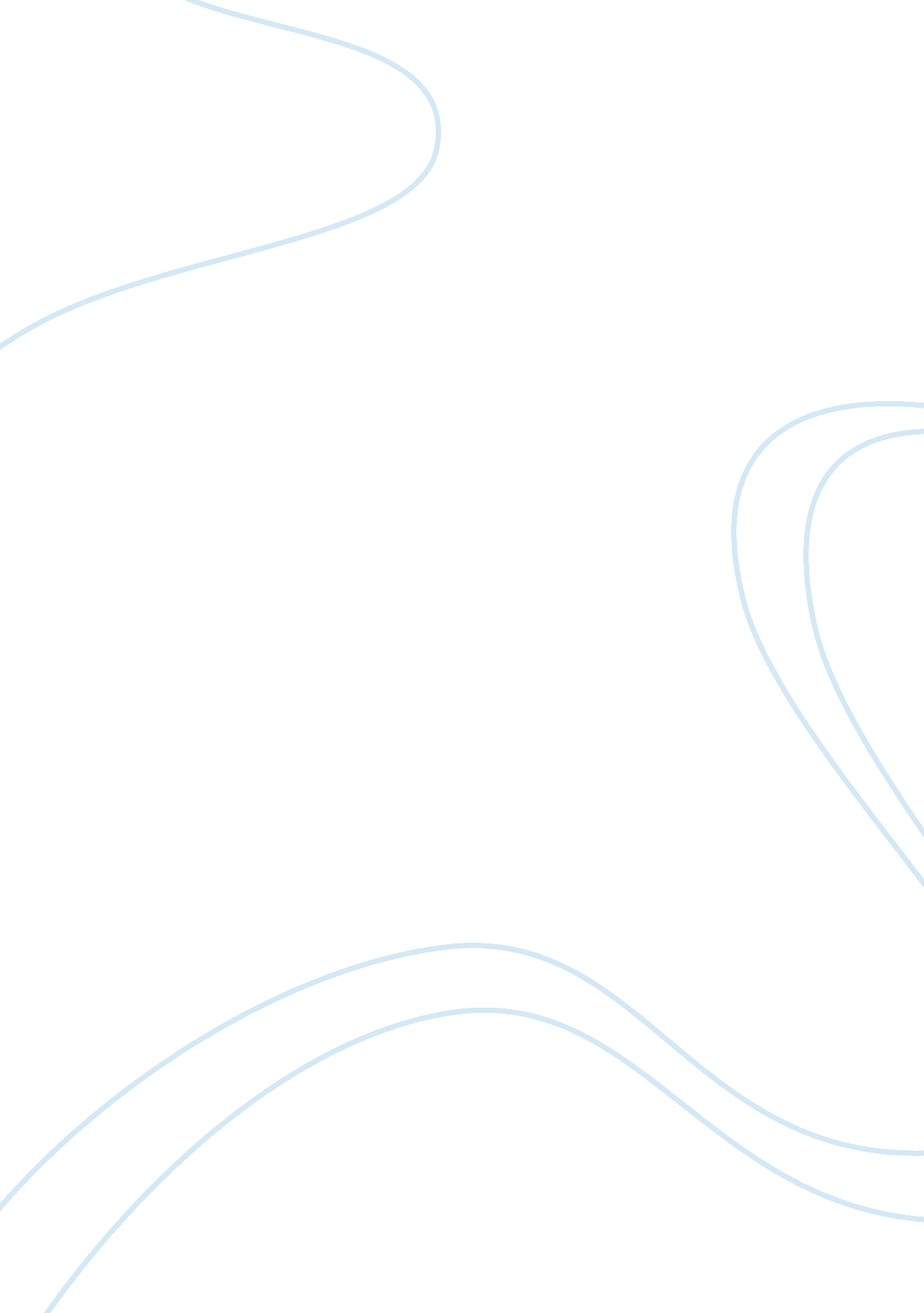 Essays park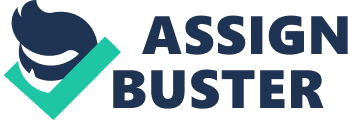 Drug resistance one of big public healthissue. There are many chemotherapeutic agents that we use them to treat infectionssuch as antibiotics, antiviral, antimalaria, antifungal, antifungal etc. But however, some them when want to use it to treat infections in patient their response failmay due to many reasons and this lead to many consequences. Certain type of antifungalagents have some species of fungi that are naturally resistances to it. Otherspecies may sensitive to a specific type of drugs, inappropriate use of antifungalthis lead to develop of resistance for examples, using plans of treatment that aren’tenough or too long of dosage. Some studies show that may some of antibacterial mayparticipate in develop of antifungal resistance. (1)For antibiotics, we could sayit’s resistance almost similar to antifungal agents and two of them are antimicrobialagents. Resistance occur due to many causes such as if it’s used incorrectly ortoo much this increases the chance of bacteria to become resistance. Also, ifwe are thinking how the resistances occur it by many mechanisms some of themare modification of target site, prodctuion of the inactive enzyme and impairedpenetration of the drug to its target site. (2)   In anticancer there are variousof reasons for resistance and they are a mechanism of cancer cells that may inactivatethe drug, because of some anticancer drugs some cancer cells have experiencehow to repair DNA breaks, protein that transports the drug across the cell wallmay stops working and therefore some cancer cells may stop taking in the drugs.(3)In conclusion, almost chemotherapeutic response failedin patient because of many causes and the important ones that use of such drugsthat are less effective, non-compliance to treatment courses, overusing canselect for resistance organisms and using the infections is not culprit of sickens. 